WANT TO MAKE A DIFFERENCE AT UHMC?JOIN STUDENT GOVERNMENT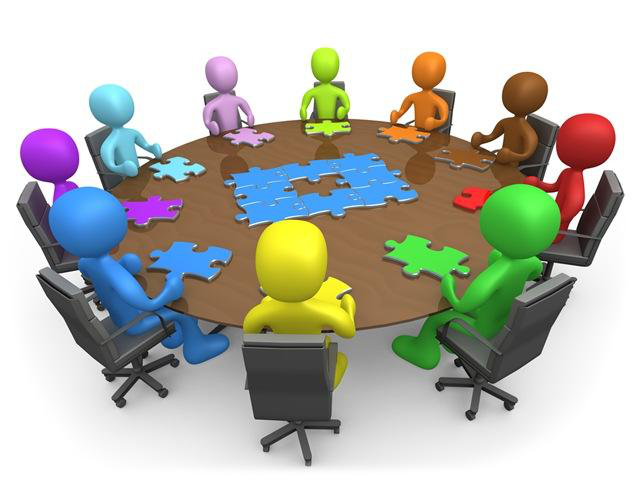 ASUHMC STUDENT GOVERNMENT: ELECTIONS INSTRUCTIONSIf you are interested in serving on the ASUHMC Student Government Council as a Council Member or Executive Officer you must complete and submit the following forms: Notice of Intent and Eligibility Form (S-1)*Petition Form (S-2)*Confirmation of Eligibility Form (S-3)*ResumePersonal StatementLetter of Recommendation from one of the following:  UHMC Faculty or Staff member or Current Employer*Access forms at: http://maui.hawaii.edu/studentlife/student-government/All completed forms are to be returned to Student Government Faculty Advisor Cynthia Foreman; campus mailbox 98 or Office: Library 103, by 3 PM Monday April 3, 2017. Eligibility for Student Government Council Member:Currently registered UH Maui College student.Good academic standing, minimum 2.5 GPAAdditional requirement to run for Council President and Vice President:Candidates running for the office of President or Vice President must be a current council member with one (1) semester of service on the Council. For more information please email: cforeman@hawaii.eduJOIN STUDENT GOVERNMENTASUHMC STUDENT GOVERNMENT ELECTIONS FOR 2017-2018 ACADEMIC YEARThe Student Government Council is the governing body, legislative assembly, and administration of Associated Students of University of Hawaii Maui College (ASUHMC). The Government Council shall be responsible for the enforcement of the Charter and the promotion of student participation in advocacy, leadership, and policy.  The Government Council shall be the approving authority for all appointments by the President, as well as annual budget adoption and expenditures. The Government Council shall maintain authority over ASUHMC funds and assets.The governing body of ASUHMC shall be composed of a minimum of 5 and a maximum of 11 Council members. This will include four (4) Executive Council Officers (President, Vice President, Secretary, Treasurer), and two (2) University of Hawaii Student Caucus Representatives.All students enrolled at UHMC and paying the student activity fee shall be eligible to run for membership of the Government Council. Council members must maintain a minimum GPA of 2.5 while serving in office.  First time students will need to make the 2.5 GPA by the end of their first semester of enrollment at UHMC. Failure to fulfill the GPA requirement will result in automatic termination from the Council. Only elected student members of the Council shall be eligible to hold office as president or vice-president. Candidates running for Executive Positions must have one (1) semester of service with the Council, either as a volunteer or as a Council member. Any student who wishes to run for ASUHMC Government Council membership must submit the following:Notice of Intent and Eligibility Form (S-1)Petition Form (S-2)Confirmation of Eligibility Form (S-3)ResumePersonal StatementLetter of Recommendation from one of the following: A UHMC Faculty or Staff memberCurrent EmployerForms are available on the UHMC website: http://maui.hawaii.edu/studentlife/student-government/All completed forms are to be returned to Student Government Faculty Advisor Cynthia Foreman; campus mailbox 98 or Office: Library 103, by 3 PM Monday April 3, 2017. ELECTIONS TIMELINE:All forms due April 3, 2017Eligibility verified by April 5, 2017Campaigning April 5 to April 14All candidates will have an equal opportunity to use whatever media is available to promote their campaigns. Posters or flyers must be preapproved by the Student Government Advisor. It is the responsibility of the candidate to remove any campaign materials after the election period has ended.Online Voting will take place from April 12 to April 14Ballots will be counted under the supervision of the Student Government Faculty Advisor. Voter eligibility will be verified by UHMC Office of the Registrar.Announcement of election results on or before April 26Candidates receiving the plurality of votes cast in the election for Council Member and Executive Officers shall be declared elected. Any candidate may request a recount.If you have questions about the Election Process please feel free to email me at cforeman@hawaii.edu.Sincerely,Cynthia ForemanFaculty Advisor for Student GovernmentNOTICE OF INTENT AND ELIGIBILITYASUH-MC Form S – 1I,_______________________________ , am seeking nomination from within the Associated Students of the University of Hawai‘i Maui College run for a position on the ASUHMC  Student Government Council.  My term will run from May 2017 to May 2018.  I understand the requirements of Council Membership and maintaining eligibility as delineated in the ASUHMC Student Government Charter.  The Student Government Faculty Advisor has confirmed my eligibility.Upon verification of my eligibility I will become a candidate in the Student Government Elections.  If elected, I will discharge my duties and responsibilities in the interest of the Associated Students of UHMC to the best of my ability.______________________________________________________________       _________________________Signature of Candidate 			                      Date	                        Student Identification Number______________________________________________________________Student Government Faculty Advisor 	                       Date______________________________________________________________ASUH-MC Council President or Vice President 	          Date*Signing the Intent and Eligibility form will result in the release to the above parties every semester, while in office, in order to verify continued eligibility.Associated Students of the University of Hawai‘i Maui College – Form S-1NOMINATIONASUH-MC form S – 2We, the undersigned students of University of Hawai‘i Maui College in good standing, nominate _____________________________________________________ to ASUH – MC Council. Name (Print) 				Signature 			           Student ID #_____________ 1. ____________________________________________________________________________________________________________________2. ____________________________________________________________________________________________________________________3. ____________________________________________________________________________________________________________________4. ____________________________________________________________________________________________________________________5. ____________________________________________________________________________________________________________________6. ____________________________________________________________________________________________________________________7. ____________________________________________________________________________________________________________________8. ____________________________________________________________________________________________________________________9. ____________________________________________________________________________________________________________________10. ___________________________________________________________________________________________________________________11. ___________________________________________________________________________________________________________________12. ___________________________________________________________________________________________________________________13. ___________________________________________________________________________________________________________________14. ___________________________________________________________________________________________________________________15. ___________________________________________________________________________________________________________________16. ___________________________________________________________________________________________________________________17. ___________________________________________________________________________________________________________________18. ___________________________________________________________________________________________________________________19. ___________________________________________________________________________________________________________________20. ___________________________________________________________________________________________________________________21. ___________________________________________________________________________________________________________________22. ___________________________________________________________________________________________________________________23. ___________________________________________________________________________________________________________________24. ___________________________________________________________________________________________________________________25. ___________________________________________________________________________________________________________________*Must have 25 signatures & approval of SG Council________________________________________________________________________________________________________________Candidate’s Signature of Completion 							Date Associated Students of the University of Hawai‘i Maui College (062513)CONFIRMATION OF ELIGIBILITYASUH - MC Form S – 3Name of Nominee (Print) ____________________________________________________________________________________________Address: ___________________________________________________________________________________________________________________________________________________________________________________________________________________________________________________________________________________________________________________________________________________________________Student Identification Number: _______________________________  Phone Number: ___________________________________ Major: ___________________________________________________________Term of Office __________________________________ to _____________________________ Date: _________________________________________________________________________________________________________________________________________________________I, ____________________________________________________________________________________________ , am seeking Election or  appointment to the Associated Students of the University of Hawai‘i Maui College Council.  I understand the requirements of eligibility, office, and maintaining eligibility of office delineated in ASUH – MC Charter.	____________________________________________________________________________________________________Signature of Candidate Date__________________________________________________________________________________________________________________________FOR STUDENT LIFE USE ONLYEnrolled (Yes / No) Semester: ______________________________________________ Major: ________________________________Current Credits: _______________________ Cumulative Credits: ____________________Cumulative GPA: ________________Information Certified Correct (Yes / No) Discrepancies: __________________________________________________________Certification by: ___________________________________________________ Position: _________________________________________	____________________________________________________________________________________________________Signature and DateAttach forms S – 1 (Notice of Intent and Eligibility) & S – 2 (Nomination)